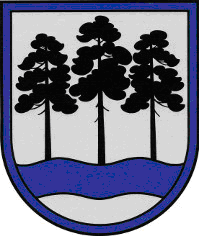 OGRES  NOVADA  PAŠVALDĪBAReģ.Nr.90000024455, Brīvības iela 33, Ogre, Ogres nov., LV-5001tālrunis 65071160, e-pasts: ogredome@ogresnovads.lv, www.ogresnovads.lv PAŠVALDĪBAS DOMES SĒDES PROTOKOLA IZRAKSTS34.Par saistošo noteikumu Nr.32/2021 “Kārtība, kāda Ogres novada pašvaldība piešķir līdzfinansējumu privātajam bērnu uzraudzības pakalpojuma sniedzējam” pieņemšanuSaskaņā ar Administratīvo teritoriju un apdzīvoto vietu likuma pārejas noteikumu 17. punktu 2021. gada pašvaldību vēlēšanās ievēlētā novada dome izvērtē bijušo novadu veidojošo bijušo pašvaldību pieņemtos saistošos noteikumus un pieņem jaunus novada saistošos noteikumus.Jaunizveidotajā Ogres novadā šobrīd ir spēkā šādi saistošie noteikumi par pašvaldības atbalstu un līdzfinansējumu privātajam bērnu uzraudzības pakalpojuma sniedzējam, kas ir izvērtējami:Ikšķiles novada pašvaldības domes 2019. gada 27. februāra saistošie noteikumi Nr.2/2019 “Par pašvaldības līdzfinansējuma nodrošināšanu bērnu uzraudzības pakalpojumam” (apstiprināti ar Ikšķiles novada pašvaldības domes 2019. gada 27. februāra sēdes lēmumu Nr. 5, protokols Nr. 2, publicēti “Ikšķiles Vēstis” 16.04.2019. Nr.4 (300));Ķeguma novada domes 2017.gada 5.jūlija saistošos noteikumus Nr.7/2017 “Kārtība, kādā Ķeguma novada pašvaldība piešķir un izmaksā atbalstu par bērnu, kurš saņem pakalpojumu pie privātā bērnu uzraudzības pakalpojuma sniedzēja” (apstiprināti ar Ķeguma novada domes 2017.gada 5.jūlija sēdes lēmumu Nr.233, protokols Nr.19, 11.§, publicēti “Ķeguma Novada Ziņas” 06.10.2017. Nr. 23/24 (527/528));Ogres novada pašvaldības 2016. gada 25. augusta saistošie noteikumi Nr.12/2016 „Kārtība, kādā Ogres novada pašvaldība nodrošina līdzfinansējumu privātam bērnu uzraudzības pakalpojumam” (apstiprināti ar Ogres novada pašvaldības domes 2016. gada 25. augusta lēmumu, protokols Nr.13; 14.§, publicēti “Ogrēnietis” 27.09.2016. Nr.15 (454)).(turpmāk visi kopā – spēkā esošie saistošie noteikumi).Iepriekš minētie spēkā esošie saistošie noteikumi paredz piešķirt pašvaldības līdzfinansējumu privātajam bērnu uzraudzības pakalpojuma sniedzējam atšķirīgā apjomā: bijušajā Ogres novadā 80 EUR, bijušajā Ikšķiles novadā 150 EUR, bijušajā Ķeguma novadā atbalsta apmērs vienam bērnam mēnesī vienāds ar vidējiem uzturēšanas izdevumiem vienam izglītojamam pusotra līdz četru gadu vecumam nepieciešamās vidējās izmaksas Ķeguma novada pašvaldības izglītības iestādēs, neiekļaujot izdevumus remontdarbiem un kopējo pamatlīdzekļu nolietojumu, nenorādot konkrētu summu. Bijušajā Lielvārdes novadā saistošie noteikumi par pašvaldības līdzfinansējumu privātajam bērnu uzraudzība pakalpojuma sniedzējam nav bijuši pieņemti. Jaunizveidotās Ogres novada pašvaldības teritorijā veidojās rindas, lai saņemtu pirmsskolas izglītības pakalpojumu bērniem no pusotra gada vecuma. Saskaņā ar Ogres novada Izglītības pārvaldes apkopoto informāciju uz 2021. gada 01. oktobri visā jaunajā Ogres novadā bērnu skaits, kas gaida rindā uz pašvaldības pirmsskolas izglītības iestādēm ir 1122, bet bērni no pusotra gada vecuma, kam netiek nodrošinātas vietas pašvaldības pirmsskolas izglītības iestādēs, ir 356. Lai risinātu esošo situāciju un sniegtu atbalstu ģimenēm, tiek nodrošināts līdzfinansējums pirmsskolas izglītības pakalpojuma saņemšanai privātās izglītības iestādēs Ministru kabineta noteiktajā kārtībā, kā arī līdzfinansējumu privātajiem bērnu uzraudzības pakalpojuma sniedzējiem.Līdz ar to secināms, ka šāds pašvaldības līdzfinansējuma atbalsts nepieciešams bērniem no pusotra līdz trīs gadu vecumam. Lai Ogres novada pašvaldība atbalstītu ģimenes un sekmētu vecāku iesaistīšanos darba tirgū, un saistībā ar to, ka šobrīd vēl nav iespējams pilnīgi visiem bērniem nodrošināt vietas pirmsskolas izglītības iestādēs, pašvaldība plāno piešķirt līdzfinansējumu privāto bērnu uzraudzības pakalpojumu sniedzējiem (turpmāk – pakalpojuma sniedzējs) par pilna laika (darba dienās ne mazāk kā 8 stundas dienā) pakalpojuma sniegšanu mēnesī vienam bērnam. Izstrādāto saistošo noteikumu projekts paredz, ka līdzfinansējuma apmērs tiks noteikts ar atsevišķu pašvaldības domes lēmumu. Pakalpojuma sniedzējam ir jābūt reģistrētam atbilstoši normatīvo aktu prasībām, kā arī jāsaņem metodiskā palīdzība Ogres novada Izglītības pārvaldē. Ņemot vērā Ministru kabineta 2013. gada 16. jūlija noteikumiem Nr. 404 “Prasības bērnu uzraudzības pakalpojuma sniedzējiem un bērna uzraudzības pakalpojuma sniedzēju reģistrēšanas kārtība” un pamatojoties uz likuma “Par pašvaldībām” 6. panta pirmās daļas 6. punktu un 12. pantu, 15. panta pirmās daļas 4. punktu, 43. panta trešo daļu,balsojot: ar 21 balsi "Par" (Andris Krauja, Artūrs Mangulis, Atvars Lakstīgala, Dace Kļaviņa, Dace Māliņa, Dace Nikolaisone, Dainis Širovs, Dzirkstīte Žindiga, Edgars Gribusts, Egils Helmanis, Gints Sīviņš, Ilmārs Zemnieks, Indulis Trapiņš, Jānis Iklāvs, Jānis Kaijaks, Jānis Siliņš, Linards Liberts, Mariss Martinsons, Pāvels Kotāns, Raivis Ūzuls, Toms Āboltiņš), "Pret" – nav, "Atturas" – nav, Ogres novada pašvaldības dome  NOLEMJ:Pieņemt Ogres novada pašvaldības saistošos noteikumus Nr.32/2021 “Kārtība, kāda Ogres novada pašvaldība piešķir līdzfinansējumu privātajam bērnu uzraudzības pakalpojuma sniedzējam”, turpmāk – Noteikumi (pielikumā uz 5 lapām). Ogres novada pašvaldības centrālās administrācijas Juridiskajai nodaļai triju darba dienu laikā pēc Noteikumu parakstīšanas rakstveidā un elektroniskā veidā nosūtīt tos un paskaidrojumu rakstu Vides aizsardzības un reģionālās attīstības ministrijai (turpmāk – VARAM) atzinuma sniegšanai.Ogres novada pašvaldības centrālās administrācijas Komunikācijas nodaļai pēc pozitīva VARAM atzinuma saņemšanas publicēt Noteikumus pašvaldības laikrakstā “Ogrēnietis” un pašvaldības mājaslapā internetā.Ogres novada pašvaldības centrālās administrācijas Kancelejai pēc Noteikumu spēkā stāšanās nodrošināt Noteikumu brīvu pieeju Ogres novada pašvaldības ēkā.Ogres novada pašvaldības pilsētu un pagastu pārvalžu vadītājiem pēc Noteikumu spēkā stāšanās nodrošināt Noteikumu brīvu pieeju  pašvaldības pilsētu un pagastu pārvaldēs.Kontroli par lēmuma izpildi uzdot pašvaldības izpilddirektoram.(Sēdes vadītāja,domes priekšsēdētāja E.Helmaņa paraksts)Ogrē, Brīvības ielā 33Nr.132021.gada 16. decembrīBērni, kas saņem pirmsskolas pakalpojumu privātās izglītības iestādēsBērni, kas saņem pirmsskolas pakalpojumu privātās izglītības iestādēsBērni, kas saņem pirmsskolas pakalpojumu privātās izglītības iestādēsBērni, kas saņem bērnu uzraudzības pakalpojumu pie privātajiem pakalpojumu sniedzējiemBērni, kas saņem bērnu uzraudzības pakalpojumu pie privātajiem pakalpojumu sniedzējiemBērni, kas saņem bērnu uzraudzības pakalpojumu pie privātajiem pakalpojumu sniedzējiem1,5 - 2 gadi	3 - 4 gadi	5 - 6 gadi1,5 - 2 gadi	3 - 4 gadi	5 - 6 gadi108	44	6042(Ikšķilē 20)(Ogrē 22)1	(Ikšķilē 0)(Ogrē 1) 0